কৃষিই সমৃদ্ধি                                                                                                                                                                                                         সূত্র: স্মারক নং……………………………………. তারিখ:……………….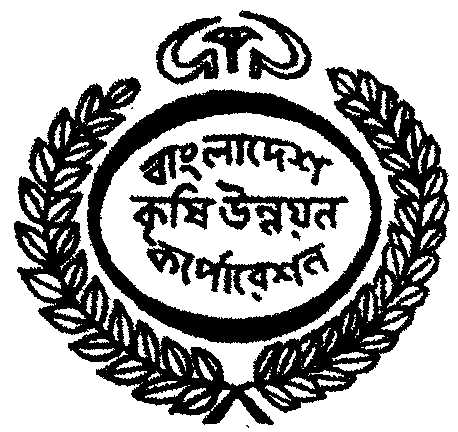 বাংলাদেশ কৃষি উন্নয়ন কর্পোরেশনকৃষি ভবন৪৯-৫১, দিলকুশা  বাণিজ্যিক  এলাকা, ঢাকা-১০০০(আইসিটি সেল, মনিটরিং বিভাগ)website: www.badc.gov.bdফরমায়েশ পত্রতারিখঃ…./ ...../২০…..।ক্র:নংমালামালের বিবরণচাহিদাকৃত সংখ্যাঅনুমোদিত সংখ্যামন্তব্যমালামাল গ্রহণকারীর নাম: ............................................. পদবি                     : ................................................স্বাক্ষর                    :................................................(প্রযোজ্য ক্ষেত্রে)                                    স্বাক্ষর সত্যায়িত                        বিভাগীয় প্রধানের স্বাক্ষরবিভাগীয় প্রধানের স্বাক্ষর ও সীলঅনুমোদিত সংখ্যা অনুযায়ি সংস্থার কেন্দ্রীয় ভান্ডারে মজুদ সাপেক্ষে  মালামালসমূহ সরবরাহ করুন।যুগ্মসচিব (সাধারণ পরিচযা)                                            ভান্ডার রক্ষক (সাঃ পঃ)অনুমোদিত সংখ্যা অনুযায়ি সংস্থার কেন্দ্রীয় ভান্ডারে মজুদ সাপেক্ষে  মালামালসমূহ সরবরাহ করুন।যুগ্মসচিব (সাধারণ পরিচযা)                                            ভান্ডার রক্ষক (সাঃ পঃ)